本文件所含文稿提交方：AMS - 美洲多国提案：阿根廷、巴西、加拿大、墨西哥、巴拉圭、美国和乌拉圭；ARB - 阿拉伯国家多国提案：阿尔及利亚、巴林、埃及、科威特、摩洛哥、阿曼、卡塔尔、沙特阿拉伯、苏丹、阿拉伯联合酋长国和也门；CHN – 中华人民共和国。ITU-D为国际电联2020-2023年战略规划提交的文稿草案：部门目标、成果和输出成果附件AITU-D提交《国际电联2020-2023年战略规划》的文稿草案：部门目标、成果、发展目标和WSIS行动方面______________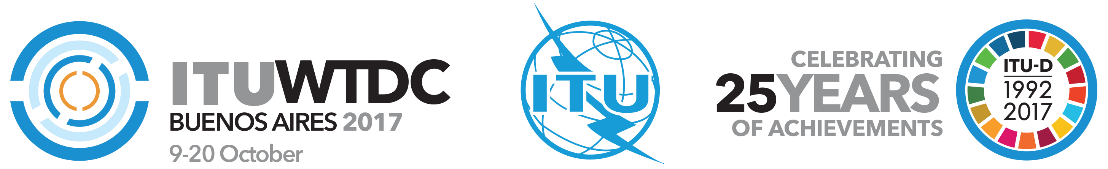 电信发展顾问组（TDAG）第22次会议，2017年5月9-12日，日内瓦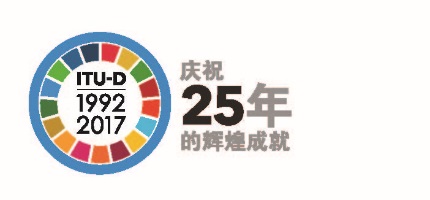 文件 TDAG17-22/7-C2017年5月10日原文：英文电信发展顾问组战略规划、行动计划和
宣言信函通信组（CG-SPOPD）主席电信发展顾问组战略规划、行动计划和
宣言信函通信组（CG-SPOPD）主席电信发展顾问组战略规划、行动计划和
宣言信函通信组（CG-SPOPD）主席区域性筹备会议成果汇编及提交电信发展顾问组的、涉及
ITU-D提交《国际电联2020-2023年战略规划》文稿初步草案的文稿区域性筹备会议成果汇编及提交电信发展顾问组的、涉及
ITU-D提交《国际电联2020-2023年战略规划》文稿初步草案的文稿区域性筹备会议成果汇编及提交电信发展顾问组的、涉及
ITU-D提交《国际电联2020-2023年战略规划》文稿初步草案的文稿概要：本文件包含区域性筹备会议（RPM）一致认可的成果汇编以及成员提交电信发展顾问组2017年会议（TDAG17）的涉及ITU-D提交《国际电联2020-2023年战略规划》文稿初步草案的文稿。CG-SPOPD在2017年5月9日会议上对其进行了审议。TDAG17-22/47号文件所含的美洲区域文稿以蓝色标出；TDAG17-22/59号文件所含的阿拉伯区域文稿以黄色标出；TDAG17-22/48号文件所含的中国文稿以绿色标出。需采取的行动：请TDAG审议本报告，并酌情提出任何进一步意见。在成员为WTDC-17编制文稿的过程中，TDAG-17的成果将作为参考文件提交给它们。参考文件：TDAG17-22/47、TDAG17-22/48和TDAG17-22/59概要：本文件包含区域性筹备会议（RPM）一致认可的成果汇编以及成员提交电信发展顾问组2017年会议（TDAG17）的涉及ITU-D提交《国际电联2020-2023年战略规划》文稿初步草案的文稿。CG-SPOPD在2017年5月9日会议上对其进行了审议。TDAG17-22/47号文件所含的美洲区域文稿以蓝色标出；TDAG17-22/59号文件所含的阿拉伯区域文稿以黄色标出；TDAG17-22/48号文件所含的中国文稿以绿色标出。需采取的行动：请TDAG审议本报告，并酌情提出任何进一步意见。在成员为WTDC-17编制文稿的过程中，TDAG-17的成果将作为参考文件提交给它们。参考文件：TDAG17-22/47、TDAG17-22/48和TDAG17-22/59概要：本文件包含区域性筹备会议（RPM）一致认可的成果汇编以及成员提交电信发展顾问组2017年会议（TDAG17）的涉及ITU-D提交《国际电联2020-2023年战略规划》文稿初步草案的文稿。CG-SPOPD在2017年5月9日会议上对其进行了审议。TDAG17-22/47号文件所含的美洲区域文稿以蓝色标出；TDAG17-22/59号文件所含的阿拉伯区域文稿以黄色标出；TDAG17-22/48号文件所含的中国文稿以绿色标出。需采取的行动：请TDAG审议本报告，并酌情提出任何进一步意见。在成员为WTDC-17编制文稿的过程中，TDAG-17的成果将作为参考文件提交给它们。参考文件：TDAG17-22/47、TDAG17-22/48和TDAG17-22/59部门目标D.1 协调：促进有关电信/ICT发展问题的国际合作与协议D.2 现代化、安全的电信/ICT基础设施：推动基础设施和服务的发展，包括树立使用电信/ICT的信心并提高安全性D.3 有利的环境：创建有利于电信/ICT持续发展的政策和监管环境D.4 包容性数字社会：鼓励发展和使用电信/ICT及相关应用，增强人们和社会的能力，实现发展成果D.1-1：加强对ITU-D为国际电联《战略规划》草案、世界电信发展大会（WTDC）《宣言》以及WTDC《行动计划》提交的文稿草案的审查并提高共识度。D.2-1：加强国际电联成员在提供适应力强的电信/ICT基础设施和服务（包括宽带和广播、弥合数字标准化鸿沟、一致性和互操作性以及频谱管理）方面的能力 D.2-1：加强在提供适应力强的电信/ICT基础设施和服务（包括宽带和广播、弥合数字标准化鸿沟、一致性和互操作性）方面的能力。D.3-1：加强成员国在制定有利于电信/ICT发展的政策、法律和规则框架方面的能力。D.3-1：加强成员国在有利于电信/ICT发展的政策、法律和规则框架方面的能力。D-4-1：改善最不发达国家（LDC）、小岛屿发展中国家（SIDS）、内陆发展中国家（LLDC）和经济转型国家的电信/ICT获取和使用水平。D-4-1：改善最不发达国家（LDC）、小岛屿发展中国家（SIDS）、内陆发展中国家（LLDC）和经济转型国家的电信/ICT使用水平。成果D.1-2：评估《行动计划》以及WSIS《行动计划》的落实工作。D.2-2：增强国际电联成员有效应对网络威胁的能力，制定发展国家网络安全战略和能力（包括能力建设）D.2-2：增强有效应对威胁的能力，制定国家网络安全战略和能力的能力，包括能力建设D.2-2：增强国际电联成员有效应对网络威胁的能力，制定国家网络安全战略和提高能力（包括能力建设）。D.3-2：加强成员国在商定的标准和方法基础上生产高质量、具有国际可比性的ICT统计数据的能力。D.3-2：加强成员国在商定的标准和方法基础上生产高质量、具有国际可比性的ICT统计数据的能力。D.4-2：提高国际电联成员在高优先领域（如卫生、农业、商务、治理、教育、金融）利用ICT应用（包括移动）的能力。D.4-2：提高国际电联成员在高优先领域（如卫生、农业、商务、治理、教育、金融）利用ICT应用（包括移动）的能力。成果D.1-3：成员国、部门成员、部门准成员、学术成员和其它利益攸关方就电信/ICT问题进一步开展知识共享和对话并建立合作伙伴关系。D.1-3：成员国、部门成员、部门准成员、学术成员和其它利益攸关方就电信/ICT问题进一步开展知识共享和对话并建立合作伙伴关系。D.2-3：加强成员国利用电信/ICT降低灾害风险的能力和应急通信。D.2-3：加强成员国利用电信/ICT降低灾害风险的能力和应急通信。D.2-3：加强成员国利用电信/ICT进行救灾、风险的能力应急通信。D.3-3：提高国际电联成员的人力和机构能力，充分发挥电信/ICT的潜力。D.3-3：提高国际电联成员的人力和机构能力。D.4-3：增强国际电联成员在制定数字包容战略政策和做法方面的能力（特别是针对有具体需求的群体）。D.4-3：增强国际电联成员在制定数字包容战略、政策和做法方面的能力（特别是针对有具体需求的群体）。成果CHN：D.3-4：加强国际电联成员将电信/ICT创新纳入国家发展议程的能力。D.3-4：加强国际电联成员将电信/ICT创新纳入国家发展议程的能力。D.4-4：提升国际电联成员在制定有关气候变化适应和缓解的ICT战略和解决方案方面的能力。D.4-4：提升国际电联成员在制定有关气候变化适应和缓解的ICT战略和解决方案方面的能力。D.4-4：提升国际电联成员在制定有关气候变化适应和缓解的ICT战略和解决方案方面的能力。成果CHN成果部门目标D.1 协调：促进有关电信/ICT发展问题的国际合作与协议D.2 现代化、安全的电信/ICT基础设施：推动基础设施和服务的发展，包括树立使用电信/ICT的信心并提高安全性D.3 有利的环境：创建有利于电信/ICT持续发展的政策和监管环境D.4 包容性数字社会：鼓励发展和使用电信/ICT及相关应用，增强人们和社会的能力，实现[AMS]可持续发展[AMS][ARB]并促进绿色/再生能源的使用输出成果1D.1-1 世界电信发展大会（WTDC）和WTDC的最后报告。D.1-1：世界电信发展大会（WTDC）和WTDC的最后报告。D.2-1 有关电信/ICT基础设施和服务（包括宽带和广播、弥合数字标准化鸿沟、一致性和互操作性以及频谱管理）的产品及服务。D.2-1：有关电信/ICT基础设施和服务宽带和广播、弥合数字标准化差距一致性和互操作性的产品及服务D.3-1 有关电信/ICT政策和规则的产品及服务。D.3-1：有关电信/ICT政策和规则的产品及服务D.4-1 有关重点向最不发达国家（LDC）、小岛屿发展中国家（SIDS）和内陆发展中国家（LLDC）和经济转型国家提供援助的产品及服务。D.4-1：有关重点向最不发达国家（LDC）、小岛屿发展中国家（SIDS）和内陆发展中国家（LLDC）和经济转型国家提供援助的产品及服务输出成果1D.1-2 区域性筹备会议（RPM）及RPM的最后报告。D.1-2：区域性筹备会议（RPM）及RPM的最后报告。D.2-2 有关树立使用电信/ICT的信心并提高安全性的产品及服务。D.2-2：有关树立使用电信/ICT的信心并提高安全性的产品及服务。D.3-2 有关电信/ICT统计数据的产品及服务D.3-2：有关电信/ICT统计数据的产品及服务D.4-2 有关ICT应用的产品及服务D.4-2：有关ICT应用的产品及服务输出成果D.1-3 电信发展顾问组（TDAG）及TDAG提交电信发展局主任、和WTDC的报告D.1-3：电信发展顾问组（TDAG）及TDAG提交电信发展局主任、和WTDC的报告。D.2-3 有关降低灾害风险和应急通信的产品及服务D.2-3：有关降低灾害风险和应急通信的产品及服务。D.3-3 有关人员和机构能力建设的产品及服务D.3-3：有关人员和机构能力建设的产品及服务D.4-3 有关有具体需求群体的数字包容性的产品及服务D.4-3：有关有具体需求群体的数字包容性的产品及服务输出成果1D.1-4 研究组及研究组的导则、建议和报告D.1-4：研究组及研究组的导则、建议和报告。CHN.D.3-4 有关电信/ICT创新的产品及服务D.3-4：有关电信/ICT创新的产品及服务D.4-4 有关ICT气候变化适应和缓解的产品及服务D.4-4：有关ICT气候变化适应和缓解的产品及服务输出成果1D.1-5 区域性协调平台，包括区域性发展论坛（RDF）[新]。D.1-5：区域性协调平台，包括区域性发展论坛（RDF）[新]。CHN输出成果1D.1-6 合作伙伴关系平台、产品和服务D.1-6：和服务。D.1-1：加强对ITU-D为国际电联《战略规划》草案、世界电信发展大会（WTDC）《宣言》以及WTDC《行动计划》提交的文稿草案的审查并提高共识度。由2016-2019年战略规划成果D.1-1至D.1-6以及D.1-8至D.1-10整理汇总为实现SDG目标1、3、5、10、16和17做出贡献为推动实施WSIS AL C1和C11做出贡献D.1-2：评估《行动计划》以及WSIS《行动计划》的落实工作。由2016-2019年战略规划成果D.1-7整理汇总为实现SDG目标1、3、5、10、16和17做出贡献为推动实施WSIS AL C1和C11做出贡献D.1-3：成员国、部门成员、部门准成员、学术成员和其它利益攸关方就电信/ICT问题进一步开展知识共享和对话并建立合作伙伴关系。由2016-2019年战略规划成果D.1-5、D.1-13和D.1-14整理汇总为实现SDG目标1、3、5、10、16和17做出贡献为推动实施WSIS AL C1和C11做出贡献D.2-1：加强国际电联成员在提供适应力强的电信/ICT基础设施和服务（包括宽带和广播、弥合数字标准化鸿沟、一致性和互操作性以及频谱管理）方面的能力由2016-2019年战略规划成果D.2-3和D.2.6整理汇总为实现SDG目标1、3、5、8、9、10、11、16和17做出贡献为推动实施WSIS AL C1、C2、C3、C9和C11做出贡献D.2-2：增强国际电联成员有效应对网络威胁的能力，制定发展国家网络安全战略和能力（包括能力建设）由2016-2019年战略规划成果D.3-1至D.3.-3整理汇总为实现SDG目标4、9、11和16做出贡献为推动实施WSIS AL C5做出贡献D.2-3：加强成员国利用电信/ICT降低灾害风险的能力和应急通信。由2016-2019年战略规划成果D.5-4至D.5-7整理汇总为实现SDG目标1、3、5、9、11和13做出贡献为推动实施WSIS AL C2和C7做出贡献D.3-1：加强成员国在制定有利于电信/ICT发展的政策、法律和规则框架方面的能力。由2016-2019年战略规划成果D.2-1和D.2-2整理汇总为实现SDG目标2、4、5、8、9、10、11、16和17做出贡献为推动实施WSIS AL C6做出贡献D.3-2：加强成员国在商定的标准和方法基础上生产高质量、具有国际可比性的ICT统计数据的能力。由2016-2019年战略规划成果D.4-4和D.4-5整理汇总为实现SDG目标1- 17做出贡献为推动实施WSIS AL C1 - C11做出贡献D.3-3：提高国际电联成员的人力和机构能力，充分发挥电信/ICT的潜力。由2016-2019年战略规划成果D.4-1至D.4-3整理汇总为实现SDG目标1、2、3、4、5、6、12、13、14、16和17做出贡献为推动实施WSIS AL C4做出贡献D.3-4：加强国际电联成员将电信/ICT创新纳入国家发展议程的能力。由2016-2019年战略规划成果D.2-7和D.2-8整理汇总为实现SDG目标1、2、3、4、5、9、12、16和17做出贡献为推动实施WSIS AL C1、C2、C3、C4、C5、C6、C7和C11做出贡献D-4-1：改善最不发达国家（LDC）、小岛屿发展中国家（SIDS）、内陆发展中国家（LLDC）和经济转型国家的电信/ICT获取和使用水平。由2016-2019年战略规划成果D.4-9至D.4-10整理汇总为实现SDG目标1、3、7、8、9、11、13和17做出贡献为推动实施WSIS AL C2、C6和C7做出贡献D.4-2：提高国际电联成员在高优先领域（如卫生、农业、商务、治理、教育、金融）利用ICT应用（包括移动）的能力。由2016-2019年战略规划成果D.3-4至D.3-6整理汇总为实现SDG目标2、3、4、6、7和11做出贡献为推动实施WSIS AL C7做出贡献D.4-3：增强国际电联成员在制定数字包容战略政策和做法方面的能力（特别是针对有具体需求的群体）由2016-2019年战略规划成果D.4-6至D.4-8整理汇总为实现SDG目标4、5、8、10、11和17做出贡献为推动实施WSIS AL C2、C3、C4、C6、C7和C8做出贡献D.4-4：提升国际电联成员在制定有关气候变化适应和缓解的ICT战略和解决方案方面的能力。由2016-2019年战略规划成果D.5-1至D.5-3整理汇总为实现SDG目标3、5、11和13做出贡献为推动实施WSIS AL C7做出贡献